Муниципальное бюджетное дошкольное образовательное учреждение детский сад №118Доклад на тему: «Развитие речи детей дошкольного возраста через игровую деятельность»                                        Выполнила:                                                                   Воспитатель МБДОУ №118                                       Исаева Т.П.г.Ульяновск, 2016СодержаниеВведение………………………………………………………………………………...31.Теоретические основы развития речи детей через игровую деятельность…….....61.1Развитие речи как предмет психолого –педагогического исследования………..6                                          1.2. Особенности развития связной речи у детей старшего  дошкольного возраста………………………………………………………………...91.3 Современные педагогические технологии развития речи детей  дошкольного возраста………………………………………………………………..121.4 Особенности использования мнемотехники для развития речи у детей старшего дошкольного возраста………………………………………..……………............282. Практическая часть. Использование метода мнемотехники для развития связной речи у детей старшего дошкольного возраста…………………………....312.1. Цели и задачи работы…………………………………………………………….312 .2. Выявление исходного уровня развития связной речи……………………...…322.3. Система работы с детьми по формированию связной речи в процессе использования мнемотехники…………………………………………………………...…...34Заключение…………………………………………………………………………….50Список литературы…………………………………………………………………....51Приложение 1………………………………………………………………………….53Приложение 2………………………………………………………………………….54Приложение 3………………………………………………………………………….56ВВЕДЕНИЕ1 сентября  2013 г. вступил в силу Федеральный закон "Об образовании в Российской Федерации" от 29 декабря 2012 г. N 273-ФЗ. Федеральный государственный стандарт дошкольного образования разработан впервые в российской истории в соответствии с требованиями федерального закона «Об образовании в Российской Федерации» и вступил в силу с 1 января 2014 года.  ФГОС – это стандарт качества дошкольного образования. В соответствии с ФГОС дошкольного образования, сегодня на первом месте стоит задача развития ребенка. Установка на развитие – современная стратегия обучения родному языку детей дошкольного возраста.Содержание образовательной программы дошкольной образовательной организации должна обеспечивать развитие личности, мотивации и способностей детей в различных видах деятельности и охватывать пять образовательных областей, в том числе и речевое развитие.      Овладение родным языком, развитие речи-  является одним из самых важных приобретений ребенка в дошкольном детстве и рассматривается в современным дошкольном образовании как общая основа воспитания, развития  детей.Одной из задач образовательной области «Речевое развитие» является развитие связной, грамматически правильной диалогической и монологической речи.Дошкольный возраст - наиболее благоприятный период для закладывания основ грамотной, четкой, связной речи у детей. Развитие связной речи – процесс долгий и сложный. Связная речь формируется, развивается и совершенствуется на протяжении всего дошкольного детства: сначала в процессе общения с взрослыми, затем – со сверстниками.Овладение речью перестраивает всю психику дошкольника, позволяет ему воспринимать явления более осознанно и произвольно. Великий русский педагог К.Д. Ушинский говорил: «Родное слово является основой всякого умственного развития, сокровищницей всех знаний». К.Д. Ушинский большое значение придавал обучению детей родному языку в доступных для них формах. Поэтому очень важно уделять внимание развитию связной речи уже в дошкольном возрасте. Именно дошкольное детство особенно сенситивно к усвоению речи.Поэтому процесс речевого развития рассматривается в современном дошкольном образовании как общая основа воспитания и обучения детей.В настоящее время школа предъявляет высокие требования к речевому развитию детей, приходящих в первый класс, особенно к развитию у детей связной речи, умению связно строить свои высказывания, как в устной, так и в письменной речи. Из практики школ мы видим, что дети порой не умеют общаться друг с другом, не могут быстро и чётко отвечать, что указывает на недостаточную подготовку детей в ДОУ по развитию у них связной речи, коммуникативных качеств.Подготовка детей к школьному обучению является одной из важных задач детского сада. В последнее время педагоги с тревогой отмечают, что многие дошкольники испытывают трудности в общении с окружающими, особенно со сверстниками. Происходит это по причинам излишнего времяпровождения ребенка перед телевизором, его увлечения компьютерными играми, в результате чего ребенок остается один на один с «игрушкой», лишен живого общения как с взрослыми, так и со сверстниками, у него нет необходимости общаться. А, как известно, общительность, коммуникативность – необходимая составляющая человека, его успешности в различных видах деятельности, расположенности и любви к нему окружающих людей. Формирование способности общаться с другими, умения связно строить свои высказывания – важное условие психического развития ребенка, то есть формирования его личностных качеств.Сказанное выше, позволяет сделать вывод, что развитие связной речи в процессе общения со сверстниками является актуальной задачей на современном этапе.Педагоги нашего детского сада и я в том числе, придерживаемся мнения ведущих специалистов, что этап развития речевого общения охватывает период от появления первых слов и до конца дошкольного возраста. За этот срок ребенок проходит громадный путь от овладения словом и  применения его для речевого общения. Однако в дошкольном возрасте ребенок сам не в состоянии различить неправильное  звучание родной речи, а значит, понять в чем состоит ошибка, и почему так говорить можно, это правильно, а так нельзя, это неправильно. Подобные трудности  при усвоении ребенком грамматического строя языка может происходить не только вследствие речевого расстройства, но и на фоне ситуации, когда окружающая языковая среда не является однородной, складывается из нескольких языков, часто деформированных и искаженных.1. Теоретические основы развития речи детей через игровую деятельность.1.1 Развитие речи как предмет психолого –педагогического исследования Связная речь- это смысловое развернутое высказывание (ряд логически сочетающихся предложений), обеспечивающее общение и взаимопонимание. Связностью речи С. Л. Рубинштейн считал адекватность речевого оформления мысли говорящего или пишушего с точки зрения ее понятности для слушателя или читателя. Следовательно, основной характеристикой связной речи является ее понятность для собеседника. A.M. Леушина характеризовала связную речь - как речь, которая отражает все существенные стороны своего предметного содержания. Речь может быть несвязной по двум причинам: либо потому, что эти связи не осознаны и не представлены в мысли говорящего, либо эти связи не выявлены надлежащим образом в его речи. Результаты психолого-педагогических исследований (К.Д. Ушинский, Е.И. Тихеева, Е.А. Флерина, А.Н. Гвоздев, Н.К. Крупская, А.М. Бородич, Л.М. Гурович, О.С. Ушакова и др.) показывают, что связная речь детей дошкольного возраста не развивается спонтанно, а формируется в процессе общения с взрослыми и детьми.    Формирование связной речи у детей дошкольного возраста и факторы ее развития изучались также Е.А.Флериной, Е.И.Радиной, Э.П.Коротковой, В.И.Логиновой, Н.М.Крыловой, В.В.Гербовой, А.М.Бородич и др. На подходы к изучению связной речи дошкольника оказали влияние исследования, выполненные под руководством Ф.А.Сохина и О.С.Ушаковой (Г.А.Кудрина, Л.В.Ворошнина, А.А.Зрожевская, Н.Г.Смольникова, Е.А.Смирнова,Л.Г.Шадрина).Все исследователи, изучающие проблему развития связной речи, обращаются к характеристике, которую дал ей С.Л. Рубинштейн. Именно ему принадлежит определение ситуативной и контекстной речи.Ситуативная речь – это разговорная речь, которая направлена на собеседника и выражает просьбу, желание, вопрос, то есть ситуативная форма соответствует основному содержанию и назначению.Контекстной речью ребенок овладевает в процессе обучения. У него вырабатывается потребность в новых речевых средствах, новых формах построения – это зависит от содержания речи и характера общения.Результат обучения связной речи зависит от многих причин. Прежде всего, от социальной среды, которая обеспечивает ребенку речевое общение.Упущенные возможности речевого развития в дошкольном возрасте, полностью не восполняются и в школьные годы.Л.П. Федоренко, исследуя принципы обучения русскому языку, указывает, что  для нормального развития речи ребенка, а следовательно, и для развития его интеллекта и эмоционально-волевой сферы необходимо, чтобы окружающая его речевая среда обладала достаточными развивающими возможностями, достаточным развивающим потенциалом.Развивающий потенциал определяется тем, насколько богата речь, которой пользуются окружающие, насколько активен ребенок в процессе обучения, - от этого зависит общее развитие ребенка, его способности к обучению.В развитии связной речи центральными являются понятия «диалогическая» и «монологическая» речь. Для диалогической речи характерны такие формы, как вопрос, ответ, добавление, пояснение, распространение, возражение, формулы речевого этикета и конструктивные связи реплик (по лингвистической энциклопедии).Монологическая речь – развернутый, организованный вид речи. Говорящий «программирует» не только каждое отдельное высказывание, но и всю свою речь, весь монолог как целое.Работы К.Д. Ушинского до настоящего времени не потеряли своей значимости. Он считал, что развитие речи важно для развития мыслительной способности ребенка, а долг учителя – научить его логически мыслить и связно выражать свои мысли.Для меня интерес к данной проблеме представляют исследования многих отечественных педагогов: Ф.А. Сохиной, О.И. Соловьевой, Е.И. Радиной, А.М. Дементьевой, Н.Ф. Виноградовой, О.С. Ушаковой, Шадриной Л.Г.В исследованиях Н.Ф. Виноградовой вызывает интерес подход к развитию связной речи в процессе ознакомления с природой, посредством чего ребенок учится не только объяснять, сопоставлять, сравнивать, делать выводы, но  формируются и такие качества связной речи, как доказательность, последовательность, четкость. Именно в процессе познания природы ребенок учится описывать, рассуждать, рассказывать.Подводя итог вышесказанному, отмечаю, что проблема развития связной речи издавна интересовала многих исследователей разных специальностей: лингвистов, психологов, психолингвистов, педагогов в отечественной и зарубежной теории и практике. У каждого из них я нахожу свое понимание проблемы развития связной речи, свое отношение к научному решению проблемы, свою позицию в разработке содержания и методов развития связной речи.Эффективность развития связной речи существенно зависит от того, как устанавливаются взаимосвязи между разными разделами обучения родному языку:- воспитанием звуковой культуры речи;- обогащением и активизацией словаря;- формированием грамматического строя речи;- развитием ее связности;- формированием элементарного осознания явлений языка и речи.Каждая из сторон речевого развития имеет свои линии взаимодействия со связной речью.На протяжении всей моей работы я именно эти разделы считаю важными, и понимаю, что только специальная речевая работа, целенаправленное речевое воспитание приводят моих воспитанников в дальнейшем к успешному усвоению программы школы.1.2. Особенности развития связной речи у детей старшего  дошкольного возраста.Проблемы развития связной речи у детей дошкольного возраста исследовали Филичева Т.Б., Чевелева Н.А., Чиркина Г.В., Глухов В.П., Сохин Ф.А., Солдатова  Н.А. Леушина A.M. и другие. Развитие связной речи происходит постепенно вместе с развитием мышления и связано с усложнением детской  деятельности и формами общения с окружающими людьми. В подготовительном периоде развития речи, на первом году жизни, в процессе непосредственно-эмоционального общения со взрослым закладываются основы будущей связной речи.. К концу первого - началу второго года жизни появляются первые осмысленные слова, но они преимущественно выражают желания и потребности ребенка.. К концу второго года жизни ребенка слова начинают грамматически оформляться. Дети выражают свои мысли и желания более точно и ясно. Речь выступает в этот период в двух основных функциях: как средство установления контакта и как средство познания мира. На третьем  году жизни быстрыми темпами развиваются  как понимание речи, так и активная речь, резко возрастает словарный запас, усложняется структура предложений. Дети пользуются самой простой и доступной формой речи - диалогической. Она состоит в  прямом обращении к собеседнику, содержит выражение просьбы и помощи, ответы на вопросы взрослого. Такая грамматически малооформленная речь маленького ребенка ситуативна. В дошкольном возрасте происходит отделение речи от непосредственного  практического опыта. Главной особенностью этого возраста является возникновение планирующей функции речи. В ролевой игре, ведущей деятельности дошкольников, возникают и новые виды речи: речь, инструктирующая участников игры, речь - сообщение, повествующая взрослому о впечатлениях, полученных вне контакта с ним. Речь обоих видов приобретает форму монологической, контекстной.. Появление контекстной речи определяется задачами и характером его общения с окружающими. Изменение образа жизни ребенка, усложнение познавательной деятельности, новые отношения со взрослыми, появление новых видов деятельности требуют более развернутой речи, а прежние средства ситуативной речи не обеспечивают полноты и ясности высказывания. Возникает речь контекстная.  Переход от ситуативной  речи к контекстной, по мнению Д.Б. Эльконина, происходит к 4-5 годам. Вместе с тем  элементы связной монологической речи появляются уже в 2-3 года. Переход к контекстной речи тесно связан с освоением словарного запаса и грамматического строя родного языка, с развитием умения произвольного использовать средства языка. С усложнением грамматической структуры речи высказывания становятся все более развернутыми и связными . В младшем дошкольном возрасте речь связана с непосредственным опытов детей, что отражается на формах речи. Для нее характерны неполные, неопределенно — личные предложения, состоящие часто из одного сказуемого; названия предметов заменяются местоимениями. В рассказах ребенка переплетаются факты из материала на заданную тему с всплывающими на поверхность фактами из личного опыта. Ситуативность речи не является абсолютной принадлежностью возраста ребенка. У одних и тех же детей речь может быть то более ситуативной, то боле контекстной. Это определяется задачами и условиями общения. Наряду с монологической речью продолжает развиваться и  диалогическая речь. В дальнейшем обе эти формы сосуществуют и используются в зависимости от условий общения. Дети 4-5 лет активно  вступают в диалог, могут участвовать  в коллективной беседе, пересказывают сказки и короткие рассказы, самостоятельно рассказывают по игрушкам и картинкам. Вместе с тем их связная речь еще несовершенна. Они не умеют правильно формулировать вопросы, дополнять и поправлять ответы товарищей. Их рассказы в большинстве случаев копируют образец взрослого, содержат нарушения логики; предложения внутри рассказа часто связанны лишь формально (словами еще, потом). В старшем  дошкольном возрасте дети способны активно участвовать в беседе, достаточно полно и точно отвечать на вопросы, дополнять и поправлять ответы других, подавать уместные реплики, формулировать вопросы. Характер диалога  детей зависит от сложности задач, решаемых в совместной деятельности. Совершенствуется  и монологическая речь: дети осваивают  разные типы связных высказываний (описание, повествование, отчасти рассуждение) с опорой на наглядный материал и без опоры на него. Усложняется синтаксическая структура детских рассказов, увеличивается количество сложносочиненных сложноподчиненных предложений. Вместе с тем у значительной части детей эти умения неустойчивы. Дети затрудняются в отборе фактов для своих рассказов, в логически последовательном их расположении, в структурировании высказываний, в их языковом оформлении, проявляется  неумение подобрать слова, нужные по смыслу, в неправильном употреблении слов, в неумении объяснить смысл отдельных слов. Таким образом, в дошкольном возрасте формируется  активная речь, которая становится средством общения, возникает описательная речь, появляется ситуативная речь, понятная из контекста ситуации, в которую включены собеседники. Формируется слушание и понимание литературных произведений. Появляются связные формы речи, возрастает ее выразительность. Ребенок учится излагать свои мысли связно, логично, рассуждения превращаются в способ решения интеллектуальных задач, а речь становится орудием мышления и средством познания. Речь становится особым видом произносительной деятельности, формируется сознательное отношение к ней. Речь превращается в особую деятельность, имеющую свои формы: слушание, беседу, рассуждение и рассказы1.4 Особенности использования мнемотехники для формирования связной речи у детей старшего дошкольного возраста.      Многолетняя практика работы с дошкольниками позволила мне проследить отрицательную тенденцию  в развитии коммуникативных навыков современных детей. Сейчас значительную часть времени дошкольники проводят у компьютера и телевизора. Высокая занятость родителей также не способствует общению с ребенком. От этого  возникают проблемы  в  речи  детей:- односложная, состоящая лишь из простых предложений речь, неспособность грамматически правильно построить распространенное предложение;- бедность речи, недостаточный словарный запас;- употребление нелитературных слов и выражений;- бедная диалогическая речь: неспособность грамотно и доступно сформулировать вопрос, построить краткий или развернутый ответ;- неспособность построить монолог: например, сюжетный или описательный рассказ на предложенную тему, пересказ текста своими словами;- отсутствие логического обоснования своих утверждений и выводов;- отсутствие навыков культуры речи: неумение использовать интонации, регулировать громкость голоса и темп речи и т. д.;       - плохая дикция. Специалисты по развитию речи (В. И. Тихеева, А. М. Леушина) считают, что развитие связной речи должно вестись от плановой и систематической работы над пересказом литературного произведения к обучению самостоятельному рассказыванию. Развитие связной речи старшего дошкольного возраста является одной из важнейших задач при подготовке детей к школе.Осознав важность этой проблемы, меня заинтересовали исследования Т. В. Большевой, Л.Е. Белоусовой, Т. Б. Полянской, С.В. Бойковой, Воробьевой В.К.  по использованию мнемотехники в развитии мышления и связной речи детей старшего дошкольного возраста. Мнемоника, или мнемотехника – это система различных приемов, облегчающих запоминание и увеличивающих объем памяти путем образования дополнительных ассоциаций. Использование приемов мнемотехники особенно важно для дошкольников, поскольку мыслительные задачи у них решаются с преобладающей ролью внешних средств, наглядный материал усваивается лучше вербального. Использование мнемотехники в обучении детей – это попытка решить проблему психофизиологической и интеллектуальной готовности ребёнка к жизни в школе.Интеллект не появляется вне аудитории, вне общения. Поэтому созданию эмоционального комфорта для каждого ребёнка уделяется особое внимание. Занятия проводятся в обстановке доброжелательности и поощрения на достижение личных индивидуальных целей, развитие эмоциональной сферы.На занятиях создаются максимально возможные условия для рассуждения. Научить ребёнка самостоятельно мыслить, рассуждать и не бояться высказывать свои мысли на аудиторию – это важная задача при использовании мнемотехники в обучении детей связной речи.В основу использования системы мнемотаблиц положены упражнения на развитие, прежде всего, памяти, внимания, мышления.Основные задачи мнемотехники: - развивать общие способности на основе различных видов памяти, мышления, воображения;- осваивать методы и приёмы запоминания, их осознанное применение; - способствовать психофизиологической и интеллектуальной подготовке к школе;- обучать запоминанию на основе интеллектуального тренинга.В содержание методики мнемотехники обычно входят:- освоение методов мнемотехники на материале ознакомления с окружающим – природа, времена года, растительный и животный мир и др.,- упражнения на развитие различных параметров внимания,- развитие образной сферы на основе восприятия: цветовая характеристика букв, умение кодировать любую информацию.Особенность мнемотехники в том, что для опосредованного запоминания предлагаются не изображения предметов, а символы. Такие задания значительно облегчают детям поиск и запоминание слов. Символы максимально приближены к речевому материалу, например, для обозначения диких (лесных) животных используется елка, а для обозначения домашних – дом. Традиционно работа по развитию связной речи дошкольников ведется по следующим направлениям: обогащению словарного запаса, обучению  пересказу и придумыванию рассказов, разучиванию стихотворений, отгадыванию загадок.При этом основное место в работе с детьми может занимать использование в качестве дидактического материала мнемотаблиц. Мнемотаблица – это схема, в которую заложена определенная информация. Овладение приемами работы с мнемотаблицами значительно сокращает время обучения и одновременно решает задачи, направленные на развитие основных психических процессов – памяти, внимания, образного мышлении, перекодирование информации, т.е. преобразование из абстрактных символов в образы, развитие мелкой моторики рук при частичном или полном графическом воспроизведении. Использование мнемотаблиц на занятиях по развитию связной речи позволяет детям эффективнее воспринимать и перерабатывать зрительную информацию, ее перекодировать, сохранять и воспроизводить в соответствии с поставленными учебными задачами.2. Использование метода мнемотехники для формирования связной речи у детей старшего дошкольного возраста2.1. Цели и задачи работыЯ считаю, что для формирования у детей у детей желания и навыков  самостоятельного рассказывания, расширения круга знаний об окружающем мире, активизации словарного запаса необходимо включение речевых игр и упражнений, построенных на средствах мнемотехники и направленных на развитие связной речи детей. В соответствии с этим мною были поставлены следующие задачи:- выявить  уровень развития связной речи у детей;- разработать систему развития и активации связной речи детей с использованием средств мнемотехники;- проследить динамику уровня развития связной речи детей.2.2. Выявление исходного уровня развития связной речиДля проведения обследования детей мною были  использованы следующие показатели (по методике д.п.н., проф. Т.С. Комаровой и к.п.н., доц. О.А. Соломенниковой):- уровень владения словарем и грамматическим строем речи (с помощью вопросов по картинкам);- умение детей составить связное высказывание в совместном рассказывании и на заданную тему (с помощью взрослого или самостоятельно).- уровень звуковой культуры речи по картинкам, в названии которых присутствовали разные группы звуков – сонорные, шипящие, свистящие;При определении уровня развития связной речи у старших дошкольников использовала следующие критерии:- высокий уровень – 3 балла;- средний уровень – 2 балла;- низкий уровень – 1 балл.Работа проводилась с детьми старшего дошкольного возраста. Дети принадлежат к разным социальным группам, с разным уровнем интеллектуального, речевого и психического развития. Детей из неблагополучных семей нет, но есть дети, которые воспитываются в неполных семьях. Дети в целом любознательные, задают много вопросов. Летом многие отдыхали вне города: в сельской местности, на море. В  группу пришли с новым запасом словаря и грамматическим строем речи. Некоторые уже более осознанно улавливали связь между предложениями и им не была нужна дальнейшая помощь, как это было в старшей группе.В начале учебного года в старшей группе дети, в основном, определяли звуковой состав слова. В общении более 60% проявляют инициативу. Выразительность речи более чем у 30% недостаточна. Но, как выяснилось, речетворчество слабо развито, то есть очень редко дети сочиняли сказки, творческие рассказы. В построении предложений не затруднялись, но в речи использовали не все типы предложений. Владели диалогической речью, а монологической речью пользовались неактивно. В таблице 1 представлены результаты обследования детей, проведенного в сентябре 2014 г.Результаты обследования определили основную цель и задачи работы с детьми по формированию связной речи.Цель: способствовать развитию связной речи детей с использованием мнемотехники; воспитывать любовь и бережное отношение к родному слову.Задачи:- приучать детей широко пользоваться словарным запасом, быстро находить нужное слово, наиболее точно выражающее мысль ребенка;- помочь в овладении верным употреблением грамматических конструкций родного языка;- сформировать привычку у детей говорить грамматически правильно;- формировать умение понимать стихи и читать их выразительно, четко, не торопясь, громко, без напряжения;- формировать умение понимать и пересказывать сложные сказки и рассказы;- способствовать переходу ситуативной речи ребенка в связную, а затем  в объяснительную;- развивать ассоциативное мышление;- развивать зрительную и слуховую память; - развивать зрительное и слуховое внимание; -развивать воображение; - совершенствовать вербальные и невербальные средства общения и умение их соотносить;- способствовать развитию речетворчества и речевой самостоятельности ребенка;- развивать у детей чувство коммуникативной целесообразности высказывания и осознанного отношения к оценке речевого поступка с точки зрения нравственных ценностей.2.3. Система работы с детьми по формированию связной речи в процессе использования мнемотехники.При работе с  детьми   мной было замечено, что они без радости включаются в беседы. У детей неважная память, снижено внимание, не так подвижны психические процессы, они не проявляют интереса к поисковой деятельности и с трудом планируют любые её виды, не готовы к выполнению заданий, не отличаются высокой работоспособностью.Дошкольный возраст – это возраст образных форм сознания, и основными средствами, которыми ребёнок овладевает в этом возрасте, являются образные средства: сенсорные эталоны, различные символы и знаки (прежде всего, это разного рода наглядные модели, схемы, таблицы и другое).   Технология мнемотехники имеет чёткое теоретическое и экспериментальное  обоснование; приемы запоминания индивидуализированы; широко используются образные коды, обеспечивающие быстрое запоминание; введено понятие ”навык запоминания” и разработана точная система контроля навыка запоминания.Развитие связной речи должно вестись от плановой и систематической работы над пересказом литературного произведения к обучению самостоятельному рассказыванию (Е.И. Тихеева, А.М. Мухина).Развитие связной речи детей старшего дошкольного возраста является одной из важнейших задач при подготовке к школе. Проработав множество литературных источников по интересующей меня теме, я остановилась на интересных находках таких авторов, как Т.В. Большева, Л.Е. Белоусова, Т.В. Полянская, С.В. Бойкова, В.К. Воробьева. Они предлагают новую технологию развития мышления дошкольников, а вместе с тем и развитие связной речи с использованием мнемотехники или мнемоники. И она меня очень заинтересовала. Дети не очень любят учить стихи, пересказывать тексты, не владеют приёмами и методами запоминания. Заучивание стихотворений вызывает у них большие трудности, быстрое утомление и отрицательные эмоции. Очень важно пробудить интерес, увлечь их, раскрепостить и превратить  непосильный труд в любимый и самый доступный вид деятельности – ИГРУ.В дошкольном возрасте преобладает наглядно-образная память, и запоминание носит в основном непроизвольный характер. У детской памяти удивительное свойство – исключительная фотографичность. Чтобы заученное стихотворение запомнилось надолго, необходимо трёхкратное повторение его в течение первых пяти дней. Зрительный образ, сохранившейся у ребёнка после прослушивания, сопровождающегося просмотром рисунков (действие непроизвольного внимания и непроизвольной зрительной памяти), позволяет значительно быстрее вспомнить стихотворение. Опора на рисунки для обучения детей заучивания стихотворений – вопрос, имеющий практическое значение.  Как сформировать речь ребенка, напомнить ее большой палитрой слов, красивых фраз, благозвучных словосочетаний? Как помочь ребенку чувствовать ритм речи, мелодию слов, переживать содержание услышанной речи? Как способствовать развитию эмоционально-чувственной сферы ребенка, помочь ему научиться коммуникативной речи?Для  того чтобы выработать у детей  дошкольного возраста определенные навыки  и умения  в обучающий процесс вводятся так называемые мнемотаблицы.Мнемотаблицы-схемы служат дидактическим материалом в моей  работе по развитию связной речи,  для обогащения словарного запаса,при обучении составлению рассказов, при  пересказах художественной литературы, при   заучивании стихов.Мнемотаблицы могут быть предметные, предметно - схематические и схематические. Если дети, справились с предметной моделью, то задание усложняется: даётся предметно – схематическая модель. Этот вид мнемотаблиц включает меньшее количество изображений. И только после этого дается    схематическая   мнемотаблица.Опираясь на опыт педагогов, я разработала мнемотаблицы для составления описательных рассказов об игрушках, посуде, одежде, овощах и фруктах, птицах, животных, насекомых. Данные схемы помогают детям самостоятельно определить главные свойства и признаки рассматриваемого предмета, установить последовательность изложения выявленных признаков; обогащают словарный запас детей.Для изготовления этих картинок не требуются художественные способности: любой педагог в состоянии нарисовать подобные символические изображения предметов и объектов к выбранному рассказу.Мнемотаблицы особенно эффективны при разучивании стихотворений. Суть заключается в следующем: на каждое слово или маленькое словосочетание придумывается картинка (изображение); таким образом, все стихотворение зарисовывается схематически. После этого ребенок по памяти, используя графическое изображение, воспроизводит стихотворение целиком. На начальном этапе взрослый предлагает готовую план-схему, а по мере обучения ребенок также активно включается в процесс создания своей схемы.            Описательный рассказ наиболее трудный вид в монологической речи. Описание задействует все психические функции (восприятие, внимание, память, мышление). Дети не располагают теми знаниями, которые приобретают в течение жизни. Чтобы описать предмет, его надо осознать, а осознание - это анализ. Что ребенку очень трудно. Здесь важно научить ребенка сначала выделять признаки предмета.Пересказу принадлежит особая роль в формировании связной речи. Здесь совершенствуется структура речи, ее выразительность умение строить предложения. И если пересказывать с помощью мнемотаблиц, когда дети видят всех действующих лиц, то свое внимание ребенок уже концентрирует на правильном построении предложений, на воспроизведении в своей речи необходимых выражений.                                                                       Предложение придумать рассказ или сказку дети обычно встречают радостно. Но чтобы рассказы детей были не однообразные, логично построенные, существенную помощь окажут мнемотаблицы.Работа на занятиях по мнемотаблицам состоит из трех этапов.1 этап. Рассматривание таблицы и разбор того, что на ней изображено. 2 этап. Осуществляется перекодирование информации, т.е. преобразование из абстрактных символов слов в образы.3 этап. После перекодирования осуществляется пересказ сказки или рассказа по заданной теме. Сначала с помощью воспитателя, в  дальнейшем – самостоятельно.В течение периода работы над сказкой дети выполняют ряд заданий, направленных на интеллектуальное развитие. Так, дети знакомятся со звуками, буквами, участвуют в играх, рисуют, разучивают стихи. Путешествуя в деревню «Сказкино», дети осваивают все виды деятельности. Изображение главных героев сказки является опорным в таблице: через них идет осознание, понимание самой сказки, содержания, которое «завязано» вокруг главных героев.В старшей группе я учила детей пересказывать сказки с опорой на символы (образы), то есть отрабатывала метод запоминания. Пересказ сказки осуществлялся самими детьми,  с незначительной помощью взрослого (на ранних этапах). Большая работа велась с детьми по обучению чтению символов. В таблице схематически возможно изображение персонажей сказки, явлений природы, некоторых действий, то есть можно изобразить все то, что воспитатель посчитает нужным отразить.Мнемотаблица к сказке «Рукавичка» и рассказ по ней приведены в приложении 1.Через сказки я знакомила и знакомлю детей с сезонными явлениями природы. С этой целью использую обучающие мнемотаблицы «Осень», «Зима», «Весна» (см. Приложение 2). Ознакомление с характерными особенностями времен года идет через составление сюжетной сказки. В работе с мнемотаблицами я ввожу цветовые буквенные обозначения времен года:Осень – желтая или оранжевая, буква «О»;Зима – синяя или голубая, буква «З»;Весна – зеленая, буква «В».При этом знакомлю детей с условными обозначениями характерных для каждого времени года явлений.Использование условных обозначений признаков времен года позволяет детям в подготовительной группе самим составить мнемотаблицу об осени, весне, зиме и самим придумать рассказ о них. Эта таблица – ключ к запоминанию и воспроизведению информации, буква «О» символизирует осень и признаки, которые характерны для этого времени года. Вот рассказы детей.Арина Старшова. «Осень»Наступила осень. Все деревья надели разноцветные наряды. Красивая стоит береза. У рябины листья красивые и висят красные гроздья. Этот как виноград северный. И эти ягоды любят зимующие птицы. Жалко, что солнце светит не так жарко, как летом. Но зато в лесу выросли грибы и мы с бабушкой ходили в лес и набрали целую корзину. Люблю я осень.Алексеев Мавей. «Осень»Мы с мамой и папой отдыхали на море. Приехали домой, нас встретила осень. Я люблю гулять в парке с мамой и папой и мы любуемся осенним нарядом деревьев. Люблю, когда подует ветер, листья падают прямо мне под ноги. Я собрала в букет и поставила букет в вазу дома. Красиво в моей комнате. Солнце уже мало светит, идут дожди. В лесу растут грибы. Я очень люблю грибы жареные. Но у меня есть зонт и дождь меня не мочит.Знакомя детей с сезонными явлениями природы, я усложняю материал на несколько занятий и задания подобраны по темам: «Осень», «Овощи, фрукты», «Труд взрослых осенью. Хлеб», «Деревья», «Грибы», «Перелетные птицы», «Одежда» и т.д. Все задания в рамках одной темы даются с усложнением.Простые задания – нарисовать предмет, ответить на простые вопросы.Задания средней сложности – «Четвертый лишний», «Назови ласково».Сложные задания – «Сосчитай предметы от 1 до 10», «Составь связный рассказ на тему «Грибы».1-ое занятие.Словарная работаСлова –предметы: названия различных съедобных и ядовитых грибов, корзинка, грибница, ножка, шляпка.Заучивание стихотворения с опорой на мнемотаблицу (рис.1).Конопатые опятаЛ. РодниковаКонопатые опятки,Не играйте с нами в пряткиВсе равно домой в корзинкеУнесем вас по тропинке.Рис.1. Мнемотаблица к стихотворению «Конопатые опята»Формирование грамматического строя речи- назови, какие блюда можно приготовить из грибов;- измени слова так (один-много):Дерево-деревьев;Ягода-ягод;Гриб-грибы;Шляпка –Корзинка –Речевая игра «Повтори, что ты услышал»Цель: накопление словаря, развитие фразовой речи, слуховой памяти, внимания.Описание игры: предлагаю детям отправиться на прогулку в лес. Закрыть глаза, внимательно послушать и определить, какие звуки они услышали (щебет различных птиц, шорох падающих листьев, журчание ручейка и т.д.). Дети должны последовательно воспроизвести все звуки, а затем ответить целым предложением, что они услышали. Игру хорошо проводить, используя магнитофонные записи различных звуков.Развитие мелкой моторикиРисование на тему «Белый гриб».2-е занятие .Словарная работа.Слова-действия: расти, вырасти, прорастать, собирать, искать, срезать, спрятаться, проклюнуться.Формирование грамматического строя речи- измени слова так (один-много):Белый гриб – белых грибов;Подосиновик –Подберезовик –Опенок –Волнушка –- сосчитай от 1 до 10:Дерево – одно дерево, два дерева…Ягода – Гриб –Корзина –Речевая играЦель: развитие координации и темпа движений.Оборудование: детское фортепиано.Описание игры: Педагог говорит детям: «Представьте себя каким-нибудь грибочком. Дождя нет. Погода хорошая, светит солнце, и грибочки смирно начинают расти вверх очень медленно, и растут, пока звучит музыка дождя. Слушайте внимательно, как я играю.Развитие мелкой моторикиАппликация «Мухомор».3-е занятие.         Словарная работаСлова-признаки: крепкие, плотные, червивые, ядовитые, съедобные.Формирование грамматического строя речи- измени слова так (один – много):Мухомор – грибов мухоморов;Поганка – Масленок –Боровик –Лисичка –- назови ласково:Белый – беленький;Подосиновик – Рыжик – Груздь – Опенок – Масленок - Речевая игра «Съедобные-несъедобные»Цель: обогащение словарного запаса по теме «Грибы», согласование существительных с прилагательными.Материалы: картинки с изображением различных грибов, корзинки, бубен.Описание игры: дети получают корзинки. Педагог объясняет, что пока звучит бубен, ребята должны собрать как можно больше грибов в свои корзинки. По окончании звучания бубна дети показывают всем содержимое своих корзинок, объясняя, почему они выбрали именно эти грибы. Побеждает тот, кто наберет в корзинку съедобных грибов больше всех.4-е занятие  Словарная работаПодбери признаки: гриб – съедобный, несъедобный…Формирование грамматического строя речи- объясни, почему так называется: бурелом;- расскажи, как правильно собирать в лесу грибы.Речевая игра «По грибы»Цель: активизация словарь, автоматизация разных звуков.Описание игры. Педагог предлагает детям отправиться в лес по грибы. Дети пантомимой изображают грибников с корзинками, заглядывают под воображаемые кусты и листочки, ищут грибы. Педагог называет гриб: «Лисичка». Дети выражают удивление, срезают гриб «ножиком», разглядывают его со всех сторон и опускают в корзинку. Если педагог называет несъедобный гриб, то ребенок, который ошибся и сорвал его, выбывает из игры.Развитие мелкой моторикиОригами «Лукошко для грибов».5-е занятие.  Словарная работаПодбери действие: грибы – растут, прячутся…Речь с движениемМы с лукошком в лес пошли 		(дети шагают на месте)Много мы грибов нашли	(нагибаются, словно собирают грибы)Зайка мимо пробегал		(прыгают на двух ногах)Лапкой он нам помахал	(машут рукой)Мишка ел в кустах чернику 		(ходят на внешней стороне стопы)От него ушли мы тихо. 		(крадутся на цыпочках)Карточки-мнемосхемы для таблицы (см. рис.2)Рис.2. Мнемотаблица для формирования рассказа на тему «Грибы»1.Лес, где растут грибы.2.Белый гриб – назови съедобные грибы3.Мухомор – назови несъедобные грибы4.Ежик – зачем нужны грибы для животных5.Корзинка – зачем нужны грибы для человека6.Рука – что можно приготовить из грибов.Грибы(примерный рассказ по таблице)Осенью в лесу наступает грибная пора. В траве, под деревьями и кустами, на старых пнях растут самые разные грибы. Съедобные: белые, рыжики, подосиновики, грузди, опята.И ядовитые: мухоморы, поганки, ложные опята. Многие животные, например, белочки, сушат грибы на зиму. Лоси едят мухоморы. Люди собирают съедобные грибы, чтобы засушить или замариновать их. Собирать грибы нужно очень аккуратно, стараясь не повредить грибницу, и на следующий год на этом месте в лесу появятся новые грибные семейки.Дети любят стихи, любят их слушать и рассказывать. Но не все могут быстро запомнить стихи: у некоторых детей заучивание стихов, загадок или потешек вызывает большие трудности, быстрое утомление и отрицательные эмоции.Прием мнемотехники, ориентированный на наглядно-образное мышление детей дошкольного возраста, пробуждает в детях интерес к заучиванию стихов, загадок и потешек.Тема «Зимующие птицы»1-ое занятие.  Словарная работаСлова-предметы: названия различных зимующих птиц (ворона, снегирь, воробей, синица, клест).Заучивание стихотворения с опорой на мнемотехнику (см. рис.3).Покормите птицуА. ЯшинПокормите птиц зимой!Пусть со всех концовК вам слетятся, как домой,Стайки на крыльцо.Не богаты их корма,Горсть зерна нужнаГорсть одна – И не страшнаБудет им зима.Рис.3. Мнемотаблица для разучивания стихотворения «Покормите птицу»Формирование грамматического строя речи- расскажи чем питаются птицы зимой;- сосчитай – один воробей, два воробья…;- назови ласково:Воробей – воробушек;Синица – Ворона –Снегирь –Голубь –Речевая игра «Лото»Цель: учить детей правильному употреблению родительного падежа множественного числа имен существительных.Материалы: картинки с изображением предметов в единственном и множественном числе: один воробей, много воробьев и т.д.Описание игры: всем детям поровну раздаются картинки с изображением одного предмета. У педагога вперемешку лежат вторые экземпляры картинок с изображением на каждой карточке нескольких одинаковых предметов. педагог задает вопрос: «Кому дать много воробьев?» Дети, имеющие соответствующую картинку, отвечают: «У меня один воробей. Дайте мне много воробьев».За правильный ответ ребенок получает карточку. Выигрывает тот, кто раньше закроет свои картинки.Развитие мелкой моторики- рисование иллюстрации к рассказам В. Бианки.Итак, как говорилось выше, в этих занятиях по теме «Зимующие птицы», я опиралась на описанные приемы по теме «Грибы». В практической работе с детьми по развитию связной речи кроме мнемотаблиц использую коллажи (см. Приложение 3). Основное назначение коллажа – объединить все объекты, изображенные на нем, в единый сюжет, интересный и познавательный для ребенка. Содержание коллажа может быть разнообразным: это картинки, модели, буквы, геометрические фигуры, цифры и т.д. Но все они связаны между собой, объединены одной темой, и увидеть и разгадать эту связь как раз и  предстоит маленькому исследователю.Используя коллажи, мнемотаблицы, пиктограммы, я провожу работу в 3 этапа.На первом этапе детям предлагаю внимательно рассмотреть коллаж или мнемотаблицу и догадаться, почему здесь изображены именно этик картинки, модели, буквы, цифры и т.д. Далее даю сжатую информацию по содержанию данного коллажа или мнемотаблицы. Информация – интересная и доступная детям.На втором этапе идет обсуждение. Задаю дополнительные вопросы и задания.На третьем этапе дети с помощью коллажа, мнемотаблицы самостоятельно составляют описательный рассказ.Коллаж «Что будет, если не убирать снег зимой?» (занятие по ознакомлению с окружающим миром)Основная цель: закрепить у детей представления о труде человека по уборке снега, развивать логическое мышление, внимание, связную речь.Вопросы и задания для детей- рассмотри картину и расскажи, как люди борются со снежными заносами (дворники убирают снег во дворах, снегоуборочные машины очищают от снега улицы, дети строят снежные крепости и лепят снеговиков);- как называется машина, которая убирает снег? (снегоуборочная);- как называется профессия человека, который расчищает дорожки от снега? (дворник);- как ты думаешь, где больше снега – в городе или в лесу и почему? (в лесу снега больше, так как его не убирают);- предположи, что произойдет, если люди перестанут убирать в городе снег (станет невозможно передвигаться, машины не смогут привозить продукты в магазины и т.д.);- когда наступает весна, где раньше начинает таять снег – в лесу или в городе – и почему? (в городе, потому, что в городе теплее и снег убирают);- рассмотри картину и скажи, сколько снежинок упало на рукавичку? (три);- рассмотри внимательно картину и назови все предметы, названия которых начинаются со звука [с] (снег, снеговик, снегоуборочная машина, снежинка, санки, сугроб);- назови предметы, изображенные на картине и напоминающие по форме треугольник, квадрат, круг (шапочка, комки снега, снеговик, окна домов, лопата).2-ое занятие.1.Дополнительные вопросы и задания.2.Составить описательный рассказ по своему усмотрению: «Я в городе», «В лесу», «В деревне» и т.д.Для заучивания детьми стихотворений и отгадывания загадок я использую и пиктограммы.Психологические исследования показали, что использование пиктограмм способствует развитию у детей слуховой памяти, делает процесс заучивания более осмысленным и интересным. Работу с пиктограммами строю по следующему алгоритму:- прочитать стихотворение или загадку вслух;- выделить в каждой строке главное ключевое слово. Представить его в виде символа или рисунка;- прочитать стихотворение еще раз, уже используя пиктограмму;- рассказать стихотворение или загадку наизусть с помощью пиктограммы.Кап! Кап! Кап!Н. НищеваЗвонко с крыши капли скачут,Над окном сосульки плачут.Скачут капли мне в ладошку,На ступеньках, на перила.Кошка даже рот открыла.Звонко скачут капли с крыши.К нам весна идет. Мы слышим:Кап! Кап! Кап! Кап!Мнемотехника прочно вошла в жизнь детей нашей группы. И к концу дошкольного возраста, мои дети научились пользоваться схемами во всех видах деятельности, умело зарисовывают опыты, результаты наблюдений, составляют планы рассказов.Содержание мнемотаблиц - это графическое или частично графическое изображение персонажей сказки, явлений природы, некоторых действий и др. путем выделения главных смысловых звеньев сюжета рассказа. Главное – нужно передать условно-наглядную схему, изобразить так, чтобы нарисованное было понятно детям.Как любая работа, мнемотехника строится от простого к сложному. Необходимо начинать работу с простейших мнемоквадратов, последовательно переходить к мнемодорожкам, и позже - к мнемотаблицам.Во второй половине учебного года, начиная с января в подготовительной группе я использую серию сюжетных картин (коллаж) и соответствующие им пиктограммы для обучения детей рассказыванию.Так, на протяжении текущего учебного года я провела занятия по сюжетным картинкам, разработанным Н.Е. Ильяковой по темам: «Как щенок нашел друзей», «Как помочь птицам зимой» и в апреле запланировала занятия по теме «Скворцы прилетели». Эти занятия провожу с подгруппами детей на 3-х занятиях (подготовительном, основном и итоговом).Цель подготовительного занятия: - расширить, уточнить и активизировать предметный, глагольный словарь и словарь признаков у детей по серии сюжетных картин;- развивать произвольное внимание, зрительную и словесно-логическую память и логическое мышление детей;- упражнять детей в подборе вариантов и придумывании названия рассказа по данной серии сюжетных картин.Цель основного занятия:- обучение детей составлению предложений по серии сюжетных картин;- составлению предложений по опорным словам;- преобразовывать деформированные фразы;- распространять предложения с помощью наводящих, подсказывающих вопросов воспитателя и самостоятельно;- составлять повествовательный план рассказа с опорой на картины серии и пиктограммы.Цель итогового занятия:- составление рассказов по картинкам;- развивать долговременную память, словесно-логическое мышление и произвольное внимание;- составлять рассказ по картинке с опорой на план и с помощью слова – подсказки воспитателя;- обогащать повествование рассказа выразительными средствами русского языка (однородными членами предложения, эпитетами, синонимами);- воспитывать бережное, заботливое отношение к животным и птицам.(конспект прилагается).Именно такая специфика помогает детям овладеть необходимыми речевыми умениями и навыками, сформировать представления об основных принципах построения связного сообщения: последовательное изложения произошедших событий, отражение причинно-следственных связей, определение основной мысли для составления рассказа и рассказывать их выразительно. Работая над интонационной выразительностью речи, я учу детей выражать при помощи голоса внутренние состояния героев и свое отношение к изображенным на картинах серии событий. Таким образом, постепенно осуществляется переход от творчества воспитателя к совместному творчеству ребенка с взрослым. Если на начальном этапе работы даю готовые схемы, то на следующем - коллективно выдвигаем и обсуждаем различные версии и отбираем наиболее удачные варианты, т. е. здесь педагог выступает как равноправный партнер, который незаметно помогает ребенку находить и выбирать наиболее удачные решения, оформлять их в целостное произведение. Постепенно ребенок начинает проявлять творческую самостоятельность, т. е. мнемотаблицы создаем, придумываем вместе, сообща.После развивающих занятий с использованием мнемотаблиц , дети составляют сказки практически на любую тему, используя лексику, соблюдая общие принципы построения сюжета, пробуют свои силы в таких вечно волнующих темах, как добро, дружба, хитрость, жадность. В этих сказках отражается собственные переживания ребенка, его понимание окружающей жизни.ЗАКЛЮЧЕНИЕТаким образом, мнемотехника обеспечивает эффективное развитие связной речи у детей старшего дошкольного возраста. Использование  этой технологии формирует  у детей такое качество речи как последовательность, умение планировать свои высказывания. Кроме того, у детей увеличился  круг знаний об окружающем мире; появилось   желание пересказывать тексты; придумывать интересные истории; появился   интерес к заучиванию стихов;  словарный запас  вышел  на более высокий уровень; дети преодолевают робость, застенчивость, учатся свободно держаться перед аудиторией.Наиболее значительным достижением при внедрении мнемотехники можно считать сокращение числа детей, которые были отнесены в начале работы к низкому уровню сформированности связной речи, и значительное увеличение числа детей, которых можно отнести к высокому и среднему уровню развитияПоэтому, чем раньше будем учить детей рассказывать или пересказывать, используя метод мнемотехники, тем лучше подготовим их к школе, так как связная речь является важным показателем умственных способностей ребенка и готовности его к школьному обучению.СПИСОК ЛИТЕРАТУРЫПримерная общеобразовательная программа дошкольного образования «От рождения до школы» под редакцией  Вераксы Н.Е., Комаровой Т.С., Васильевой М.А. Издательство Мозаика-Синтез Москва 2014.Приказ Министерства образования и науки Российской Федерации (Минобрнауки России) от 17 октября 2013 г. N 1155 г. Москва "Об утверждении федерального государственного образовательного стандарта дошко-льного образования"Лашкова Л.Л; Зырянова С.М.; Филиппова А.П. Познавательно-речевое развитие дошкольников в условиях реализации ФГОС дошкольного образования. Издательство « Академия естествознания» 2015 Ушакова О.С. Теория и практика развития речи дошкольника. М.: Сфера, 2013.Белоусова Л.Е. Удивительные истории. Конспекты занятий по развитию речи с использованием элементов ТРИЗ для детей старшего дошкольного возраста. СПб.: Детство-Пресс, 2010.Большева Т.В. Учимся по сказке. Развитие мышления дошкольников с помощью мнемотехники. СПб.: Детство-Пресс, 2011.Полянская Т.Б. Использование метода мнемотехники в обучении рассказыванию детей дошкольного возраста. СПб.: Детство-Пресс, 2009.Катаева Л.И. Изучение познавательных процессов детей дошкольного возраста. М.: Ком Пульс, 1994.Матюгин И.Ю. Тактильная память. М.: Эйдос, 1997.Макарова В.Н., Ставцева Е.А., Мирошкина М.Н. Методика работы по развитию образной речи у старших дошкольников. М.: Центр педагогического образования, 2009.Макарова В.Н., Ставецва Е.А., Мирошкина М.Н. Конспекты занятий по развитию образной речи у старших дошкольников. М.: Центр педагогического образования, 2009.Чохонемидзе Т. Учим стихи по картинкам. // Обруч. 2006. №3.Бойкова С. Развитие лексики и грамматического строя речи у дошкольников. М.: Просвещение, 2005.Ильякова Н.Е. Демонстрационный материал и конспект подгрупповых занятий по развитию связной речи у детей 5-7 лет. М.: 2012. Приложение 1Мнемотаблица к сказке «Рукавичка»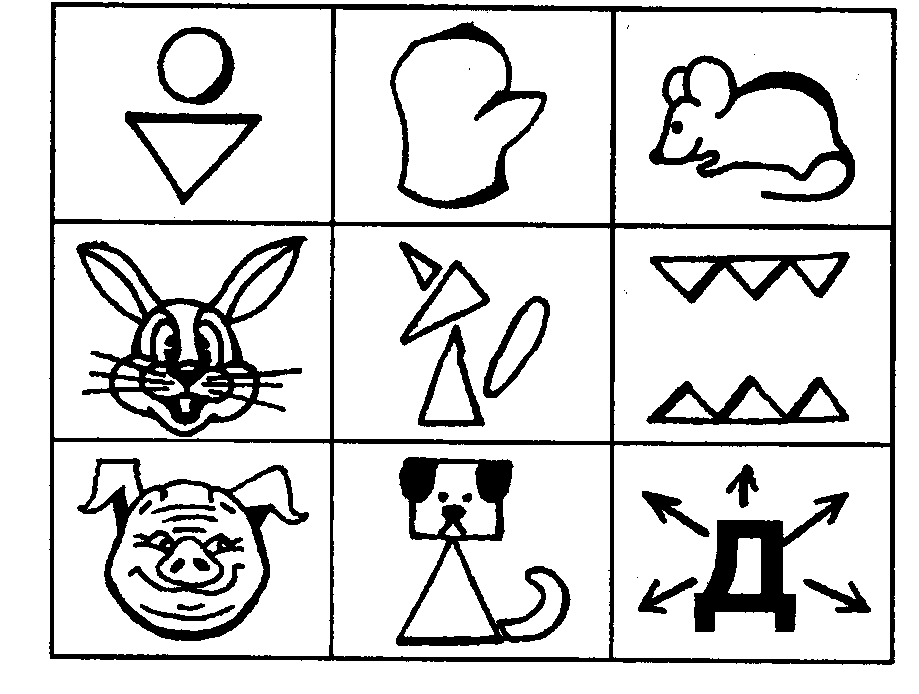 Рассказ по мнемотаблице «Рукавичка»Ехал дед по дороге и потерял рукавичку. Холодно в лесу, и решили звери поселиться в рукавичке, как в домике. Первая прибежала мышка, за ней зайчик с лисой, да волк с кабаном. Но увидел дед, что потерял варежку, и вернулся за ней, собачка ее нашла. А звери испугались и убежали из домика-рукавички в разные стороны. Приложение 2Мнемотаблица «Зима»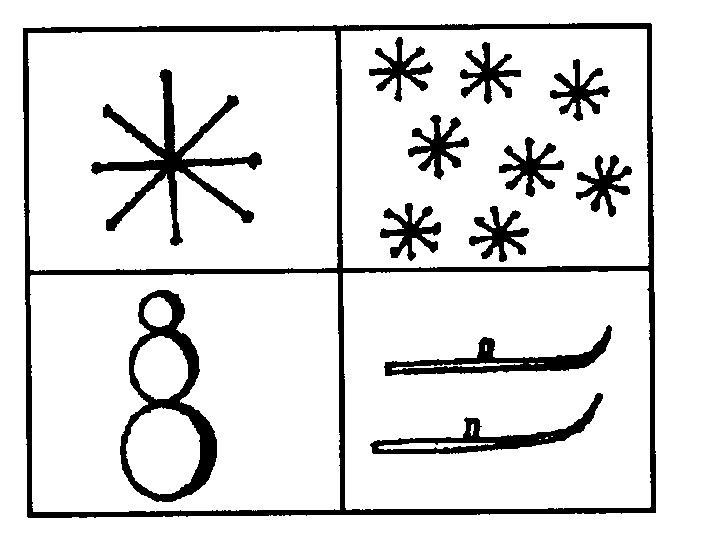 Рассказ по мнемотаблице «3има»Зимой часто идет снег. Дети любят из снега лепить снеговиков и кататься на лыжах. Мнемотаблица «Осень»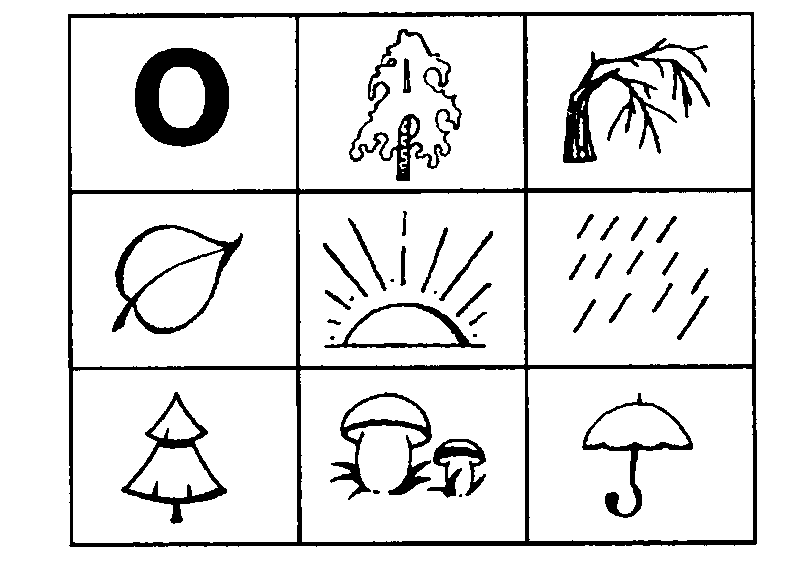 Рассказ по мнемотаблице «Осень»Осенью все деревья надевают разноцветный наряд. Подул сильный холодный ветер и сорвал с ветки листочек. Он полетел. Солнышко светит мало, часто идет дождь. В лесу после дождя появляются грибы. А мы во время дождя прячемся под зонтик.Мнемотаблица «Весна»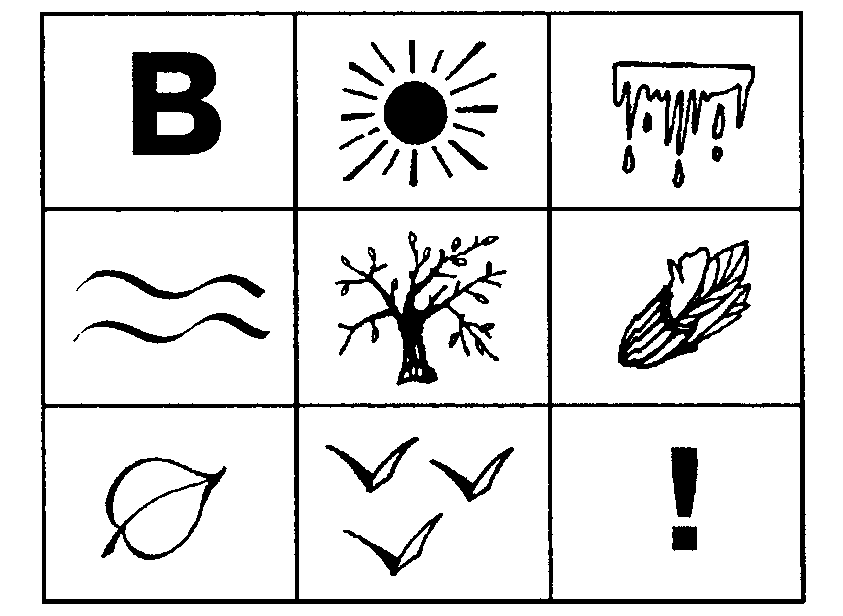 Рассказ по мнемотаблице «Весна»Весной пригревает яркое солнышко. На крышах домов тают сосульки, а на земле появляются лужи и ручейки. На деревьях набухают почки, из которых скоро появятся первые зеленые листочки. Из далеких стран начинают прилетать птицы: ласточки, скворцы. Я очень люблю весну! Приложение 3Коллаж «Как помочь птицам зимой?»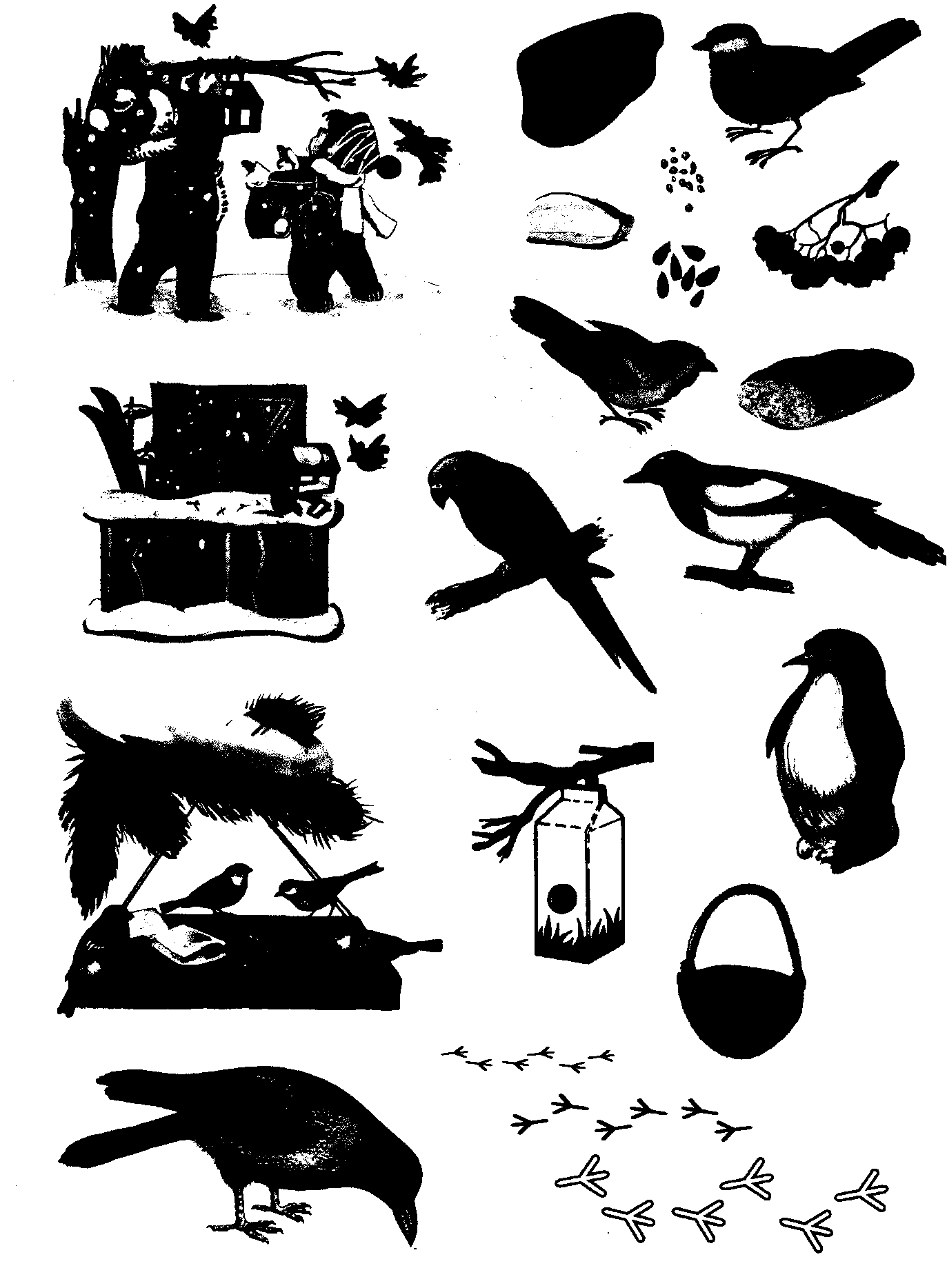 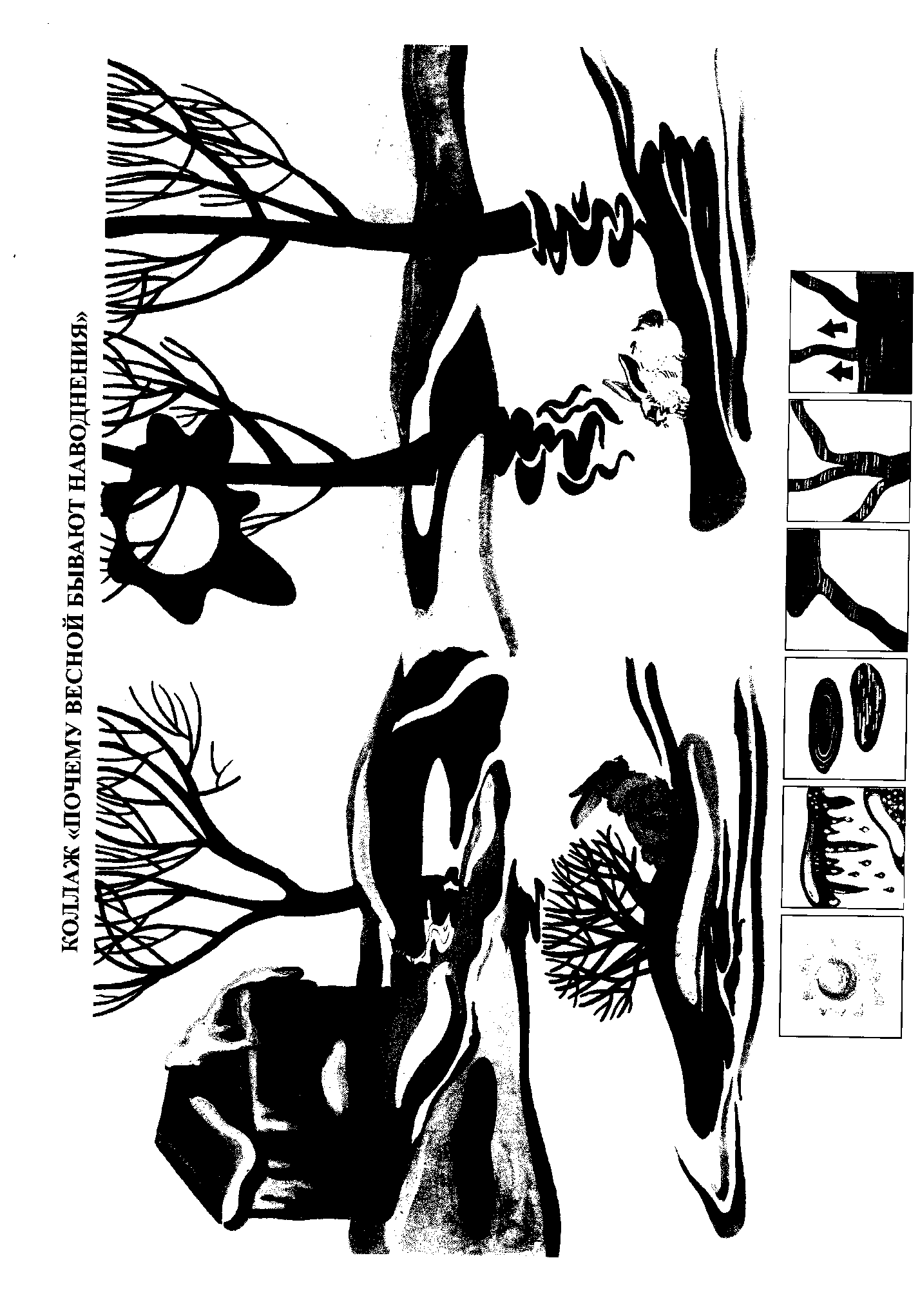 1.3 Современные педагогические технологии развития речи детей дошкольного возрастаСовременный период развития системы дошкольного образования характеризуется изменением содержания и педагогических технологий работы по развитию речи детей. В условиях реализации ФГОС ДО возникла необходимость пересмотра и коррекции традиционных подходов к организации педагогического процесса в дошкольной образовательной организации. Принципиально новой является необходимость решения речевых задач в контексте детской деятельности (игры, детского исследования, труда, экспериментирования), не переводя ее в учебную по форме и методам воздействия. Это требует новых технологий коммуникативного и речевого развития дошкольников.Коммуникативная технология – это специально организованный процесс устной или письменной коммуникации, направленный на достижение коммуникативного намерения участников. Человек, владеющий коммуникативной технологией четко удерживает 3 позиции: я знаю, как это делать; я умею это делать; я могу научить этому другого. Коммуникативная технология (как и любая другая технология) включает цель (коммуникативное намерение), средства ее достижения (методы, приемы, алгоритмы); масштаб использования (сфера, ограничения в применении); вариативность использования (хорошая технология всегда имеет зону неопределенности, в которой проявляется индивидуальное речевое мастерство коммуникатора) и результат (воздействие, побуждение, убеждение, принятие совместного решения).В связи с этим, О.Н. Сомкова при выборе технологии рекомендует ориентироваться на следующие требования:– ориентация технологии не на обучение, а на развитие коммуникативных умений детей, воспитание культуры общения и речи;– содержание технологии сориентировано на становление позиции субъекта в общении и речевой деятельности;– технология должна носить здоровьесберегающий характер;– основу технологии составляет личностно-ориентированное взаимодействие с ребенком;– реализация принципа взаимосвязи познавательного и речевого развития детей;– организация активной речевой практики каждого ребенка в разных видах деятельности с учетом его возрастных и индивидуальных особенностей.О.Н. Сомкова предлагает следующую логику конструирования и реализации педагогической технологии развития общения и речи детей, включающую следующие этапы:Мотивационный этап.Цель этапа – стимулирование интереса к деятельности, потребности детей в общении, активности речи.Методы и содержание работы – методы стимулирования и мотивации речевой деятельности и общения детей (сюрпризный момент, создание проблемной ситуации, решение исследовательских задач, проблемного вопроса, загадывание загадки и т.д.).Формы взаимодействия: ситуации общения, образовательные ситуации поддержки в самостоятельной деятельности ребенка, коллективное обсуждение проблемы.Этап накопления содержания для общения и речи.Цель: обогащение представлений детей по теме.Методы и содержание работы – методы работы над содержанием детской речи и общения, наглядные методы: показ (картин, иллюстраций, предметов и объектов, игрушек); демонстрация (компьютерных презентаций, видео и мультипликационных фильмов, опытов); словесные методы: чтение (художественных и познавательных текстов); рассказывание (историй из опыта, сказок, стихов и т.д.); практические методы: организация исследовательской деятельности, изготовление поделок, атрибутов для игр и т.п.; упражнение в умениях; отгадывание кроссвордов, ребусов, сочинение загадок, составление коллажей.Формы взаимодействия: образовательные ситуации в непосредственно образовательной деятельности (НОД), экскурсии, образовательные ситуации сопровождения общения и речи в режимных моментах, подгрупповые и индивидуальные ситуации общения и совместной деятельности; поручения и т.д.Этап освоения детьми речевых форм и коммуникативных умений.Цель этапа – развитие у детей умения передавать свои мысли в понятных для слушателей и адекватных ситуации речевых формах с использованием формул речевого этикета.Методы и содержание работы – методы обеспечивающие освоение языковых и речевых форм: пересказ литературных произведений, моделирование, рассказывание по схеме, образец рассказа, анализ образца рассказа, составление плана рассказа, анализ плана монолога, рассказы по плану; составление диафильмов; совместное рассказывание; коллективное составление рассказа; составление рассказа подгруппами – «командами»; составление рассказа по частям.Формы взаимодействия: образовательные ситуации в непосредственно образовательной деятельности; образовательные ситуации сопровождения в процессе режимных моментов; ситуации общения в разных видах деятельности; совместные словесные и дидактические игры.Творческий этап.Цель: развитие самостоятельности и творчества детей в речевой деятельности и организации общения со взрослыми и сверстниками.Методы и содержание работы: сочинение рассказов по аналогии; придумывание окончания к рассказу (описательному или повествовательному); придумывание продолжения и окончания к рассказу; сочинение рассказа или сказки по плану или по схеме; сочинение сюжетного рассказа по игрушкам; сочинение рассказа на тему; сочинение рассказа по пословице; сочинение сказок по картам Проппа; сочинение лимериков; сочинения с использованием методов теории решения изобретательских задач ТРИЗ.Формы взаимодействия: образовательные ситуации НОД; образовательные ситуации сопровождения в литературном центре активности и центре художественно-творческой деятельности; образовательные ситуации поддержки в самостоятельной деятельности; ситуации общения в процессе подготовки и проведении игр-драматизаций, режиссерских игр, театрализованных игр, показе спектаклей посредством разных видов театра.Оценочно-результативный этап.Цель этапа – развитие умения доброжелательной и конструктивной оценки и самооценки речевой и коммуникативной деятельности.Методы и содержание работы – методы внешней педагогической оценки: анализ-оценка взрослого; анализ-оценка сверстника; самоанализ – самооценка. Методы сущностной оценки: оперативная диагностика речевых и коммуникативных умений детей.Формы взаимодействия: образовательные ситуации поддержки; ситуации общения.Ведущую роль в организации работы по развитию общения и речи детей играют следующие технологии: проектная деятельность, развитие детского речевого творчества, групповое взаимодействие детей, исследовательская деятельность, создание детского портфолио, коллекционирование, информационно-коммуникационные технологии.Рассмотрим некоторые из представленных технологий подробнее.Метод проектов становится все более востребованным в образовательном процессе дошкольных учреждений. Сущностью данного метода, по мнению Е.С. Полат, является достижение дидактической цели через детальную разработку проблемы, лично значимую для ребенка, которая должна завершиться практическим результатом, оформленным в виде конечного продукта. Участие в проекте предоставляет ребенку возможность делать что-то интересное самостоятельно или в группе со сверстниками, проявить себя, применить свои знания и личный опыт.О.Н. Сомкова рекомендует проводить с дошкольниками монопроекты, содержание которых ограничивается рамками одной образовательной области и межпредметные (или интегрированные) проекты, в которых решаются задачи из разных образовательных областей программы.Темы монопроектов по речевому развитию дошкольников могут быть следующие: «Со словами поиграем – много нового узнаем», «Раз – словечко, два – словечко» (формировать у детей интерес к словотворчеству и поэтическому слову); «Использование приёмов мнемотехники для развития монологической речи» (учить связно, последовательно, грамматически и фонетически правильно излагать свои мысли, рассказывать о событиях из окружающей жизни); «Путешествие в Читалию» (формировать интерес и потребность детей в чтении художественной литературы); «Развитие диалогической речи у детей старшего дошкольного возраста через изучение основ журналистики» (ознакомление с творческими профессиями: поэт, музыкант, журналист, писатель, художник и т.д., совершенствование навыков диалогической речи); «Как рождается книга?» (развитие речевого творчества детей); «Трудно ли быть вежливым?» (освоение правил этикета, умений использовать их в повседневном общении); «Спор хороший и плохой» (освоение этикета убеждения и спора).Речь и общение сопровождают все виды деятельности детей (игровую, трудовую, познавательно-исследовательскую, продуктивную, музыкально-художественную, чтение) и являются их неотъемлемой частью. Поэтому у воспитателя имеются огромные возможности для постоянной работы над развитием речи детей в рамках любого тематического проекта.Проекты для детей старшего дошкольного возраста характеризуются познавательной и социально-нравственной направленностью тематики: «Если с другом вышел в путь...», «Добрые слова в день рождения», «Тайна третьей планеты», «Как открыть книжный гипермаркет?», «Жалобная книга природы»..Тематика детских проектов может соответствовать праздникам и знаменательным событиям, происходящим в стране, городе, детском саду или группе.Например, при подготовке к празднованию Дня воспитателя и всех дошкольных работников дети подготовительной к школе группы берут интервью у работников детского сада, узнают особенности их профессиональной деятельности, отмечают некоторые личностные черты и с учетом этого готовят поздравления и подарки.В качестве подарка может выступать и продукт речевого творчества ребенка: сочиненное им поздравительное стихотворение, загадка о человеке данной профессии; рассказ может сопровождать рисунок или поделку..Результатом проектной деятельности может быть коллективный продукт, полученный в результате сотрудничества детей всей группы: альбом рисунков, рассказов, фотографий о работниках детского сада, коллаж «Наш детский сад» и т.д.Н.И. Левшина, Е.Г. Карпова, О.В. Понамарева предлагают проект «День победы», где основной идеей является: создание единого пространства воспитания и развития детей в ДОО и в семье для формирования чувства уважения к традициям нашей страны, почитания старшего поколения, бережного отношения к памяти прошлого, коммуникативного опыта. В ходе проекта для активизации речевой активности могут использоваться следующие виды деятельности: конкурс чтецов стихотворений об армии, победе, героях; вечер памяти с приглашением бабушек и дедушек «Встреча с ветеранами», придумывание мини-сочинений о героях Великой Отечественной войны, составление групповой «Волшебной книги сочинений», конкурс «Письмо солдату» о домашних традициях, репортаж на детском телевидении ДОУ «9 Мая» (победитель конкурса «Письмо солдату» зачитывает его в студии в эфире).Технология «Портфолио» является еще одной из образовательных технологий, обеспечивающих личностно-ориентированный подход в образовании. Портфолио позволяет учитывать результаты, достигнутые воспитанником в разнообразных видах деятельности – учебной, коммуникативной, творческой, социальной и других, и является важным элементом практико-ориентированного подхода в образовании. Данный способ фиксации индивидуальных достижений позволяет отразить все интересное, что произошло в жизни ребенка: положительные эмоции, творческие успехи, впечатления от прогулок, конкурсов, награды, забавные высказывания.Одним из условий речевого развития детей дошкольного возраста является организация содержательного, активизирующего общения взрослого и ребенка. Поводом для такого общения может служить технология исследовательской деятельности детей.Познавательная активность реализуется детьми в наблюдениях, сенсорном обследовании, опытах, экспериментировании, эвристическом обсуждении, развивающих играх и т.д. Ребенок может рассуждать, спорить, опровергать, доказывать свою точку зрения в активной познавательной деятельности. С этой целью педагог может использовать разнообразные бытовые и проблемные ситуации, содержащие познавательные задачи, заимствовать их из художественной и научной литературы, из явлений и процессов окружающего природного мира.Занятия по экспериментальной и исследовательской деятельности позволяют обогатить, активизировать и актуализировать словарь ребенка. Понятийный словарь, формируемый в процессе практических действий, очень глубокий и стойкий, поскольку связан с формированием собственного жизненного опыта ребенка, активнее входит в связную речь. Опустив кусочек льда в воду, ребенок надолго запомнит это явление; выявив его причину, будет знать, что лед плавает, потому что он легче воды. Если поместить большое количество льдинок в воду, то можно наблюдать, как они сталкиваются, трутся друг о друга, трещат и крошатся, что напоминает явление ледохода. Смоделированная ситуация позволит ребенку в дальнейшем ярко и подробно описать приход весны. Происходит формирование и закрепление грамматических категорий речи: согласование существительных с прилагательными, местоимениями, числительными; формирование падежных форм, сложных синтаксических конструкций, использование предлогов.На занятиях-опытах развивается связная речь. Ведь при постановке проблемы ее необходимо сформулировать; при объяснении своих действий суметь подобрать подходящие слова, доходчиво передать собственную мысль. Во время таких занятий происходит формирование монологической речи, умение выстраивать и оречевлять собственные действия, действия товарища, собственные суждения и умозаключения. Развивается и диалогическая речь (совместное наблюдение за предметами и явлениями, обсуждение совместных действий и логических заключений, споры и обмен мнениями). Происходит сильный всплеск речевой активности и инициативности. В этот момент мало говорящие дети преображаются, стремятся выйти на передний план коммуникации.К исследовательской деятельности можно отнести не только наблюдения и опыты в природе, но и работу с временной лентой (например, темы: «История развития почты», «Появление ручки», «Жизнь шляпы»), «путешествия» по карте («Где находятся «теплые края»?», «Путешествие к бабушке в деревню»), а также коллекционирование (коллекция пуговиц, марок и т.д.) – сбор предметов, объединенных тематикой.Коллекционирование – это система работы, включающая рассматривание и анализ предметов (экспериментально-поисковая деятельность), проведение дидактических и сюжетных игр с использованием предметов коллекции. Дети узнают о прошлом представленных в коллекции предметов, их происхождении и изменении; рассматривают экспонаты коллекции. К каждому экспонату прилагается «история». Эти истории вместе с экспонатами сочиняют дети. По сути, это творческие рассказы, стихи, загадки, сказки. Из них составляются рукописные книги, используемые в дальнейшем для повышения мотивации к чтению. Они являются речевыми образцами для детей каждой последующей группы.В педагогических технологиях важную роль играет стиль общения педагога с детьми: доброжелательность, эмоциональность, личностно-ориентированный способ взаимодействия взрослого с дошкольниками. Данным требованиям соответствуют интерактивные методы, которые являются составной частью реализации технологии развития общения и речи детей дошкольного возраста.Интерактивным, по мнению Б.Ц. Бадмаева, является такое обучение, которое основано на психологии человеческих взаимоотношений и взаимодействий, когда в процессе обучения педагог общается не напрямую с каждым ребенком и не всей группой сразу (фронтально), а опосредованно с каждым из них: через другого ребенка, интерактивное средство обучения (например, игрушку) или интерактивную среду. Особенность интерактивного обучения состоит в том, что данный процесс происходит в групповой совместной деятельности детей и взрослых.Характеризуя интерактивные методы обучения, Л.Н. Куликова отмечает их сущностную особенность:– пребывание детей и взрослых в одном смысловом пространстве;– совместное погружение в проблемное поле решаемой задачи;– совместное вхождение в близкое эмоциональное состояние, переживание созвучных чувств, сопутствующих принятию и осуществлению решения задачи.Например, методика Т. Бьюзена как метод интерактивного обучения, связана с изготовлением специальных «карт ума» (mind maps). Придуман ряд приемов использования технологии работы с картами. Например, использование в качестве ключевых слов для «щупалец» классические вопросы для уточнения представлений детей о том или ином событии или явлении: «Что случилось? Где? Когда? Как? Почему? Чем все закончилось?» и т.д. По такому же принципу проводят мозговой штурм и сочинение коллективных (в особенности, семейных) историй с использованием возможностей данных карт (story-mapping): сначала каждый создает свою карту, потом, после коллективного обсуждения, все вместе делают новую карту-обобщение. При этом у каждого должно быть сохранено право на рассказывание своей части коллективной истории или сказки. Передавать «эстафетную палочку» можно в любой момент рассказа. Так рассказ приобретает цепную структуру и начинает отражать временные отношения, отношения последовательности и причинно-следственные отношения. Однако эта трансформация методики приводит к тому, что в процессе составления коллективного рассказа основной акцент делается на развитие словесно-логического мышления и воображения, при этом утрачиваются возможности их интеграции с образно-логическим мышлением: ведь рассказ, построенный по принципу «осьминожки», с точки зрения образа, должен являться рассказом-описанием (все связи между частями рассказа налаживаются через ассоциирование с ключевой темой), между тем на практике он является рассказом цепной структуры, в котором часть текста логически связана с предыдущей частью и последующей. Кроме того, с точки зрения интеграции линий развития речи и мышления, появляются проблемы в отражении в рассказе синонимичных и антонимичных, конверсивных отношений.На развитие интеллекта и литературного творчества положительно влияет использование опыта интерактивных методов обучения, принятых в практике работы детских садов Реджио Эмилия (Италия). Именно там Дж. Родари создал свою «Грамматику фантазии (Введение в искусство придумывания историй)».В ней описан целый ряд методов и приемов, направленных на развитие детского воображения и речи:– приемы продолжения фразы («что было бы, если...») или сказочной истории;– «бином фантазии» (метод систематического смещения слова в непривычный контекст);– метод конструирования загадки (приемы отстранения, ассоциации и сравнения, завершающей метафоры);– «перевирания» сказки или рассказывания сказок «наизнанку»;– создания «салата» из сказок и т.д.Один из эффективных методов обучения пересказу или творческому виду рассказывания является работа с «картами Проппа». Знаменитый советский фольклорист Владимир Яковлевич Пропп в своей книге «Морфология сказки» разложил народные сказки на функции. «Сказка, – отмечает В.Я. Пропп, – нередко приписывает одинаковые действия различным персонажам. Это дает нам возможность изучать сказку по функциям действующих лиц. Под функцией понимается поступок действующего лица, определяемый с точки зрения его зависимости от хода действияНапример, игра называется «Примени символ к сказке». На игровом поле расположены основные карты Проппа, бросая кубик, ребенок «ходит» по игровому полю, и остановившись возле какого-либо символического изображения, называет его. Так, увидев символ «Победа», ребенок вспоминает в какой сказке есть подобный сюжет и объясняет свой выбор. Можно работать, как по одной, так и по нескольким знакомым детям сказкам. Для того чтобы сделать ход и сосчитать на сколько ходов надо двигаться вперед необходима наглядная опора: кубики, картинки – фрагменты из сказок.Такие игры формируют умение самостоятельно подбирать символы к сказке, анализировать сказку через символическую аналогию, развивать аргументирующую речь.Основные 20 сказочных функций (символов, карт), по которым работают со сказочным сюжетом: запрет или предписание, нарушение, вредительство, отъезд героя, задача, встреча с дарителем, волшебные дары, появление героя, сверхъестественные силы, борьба, победа, возвращение домой, прибытие, ложный герой, трудные испытания, ликвидация беды, узнавание героя, изобличение ложного героя, наказание ложного героя, свадьба. Вариант оформления карт Проппа может быть представлен следующим образом (рис. 1).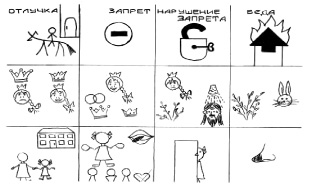 Рис. 1В процессе рассказывания дошкольники берут пронумерованные по порядку карты или вытягивают наугад и разворачивают сюжет собственной сказки в соответствии с ними. Дети объединяют в сказке разные события, а также включают в изображение эпизоды из реальной жизни.В организованном обучении на занятии по пересказу, педагог читает сказку вслух с установкой на пересказ, затем дети сами подбирают карты в соответствии с прочитанным и пробуют пересказать текст с опорой на выложенную схему.В результате, опираясь на карты Проппа, у детей формируются следующие умения:– умение определять жанр произведения;– запоминать последовательность событий;– выделять основное содержание сказки;– выстраивать схему содержания;– уверенно манипулировать картами;– чувствовать красоту и образность родного языка.В процессе составления описательных рассказов репродуктивного и творческого характера педагог может сочетать традиционный подход обучения с методами интерактивного обучения программы «ТРИЗ» (Теория решения изобретательских задач) Г.С. Альтшуллера и М. Шустермана, а также методикой развития связной речи, предложенной В.К. Воробьевой.Формирование навыка рассказывания начинается с подготовительного этапа, затем этапа репродуктивного рассказывания и заканчивается творческим видом рассказывания.Подготовительный этап работы предваряет составление рассказа детьми и предполагает использование разных видов деятельности: рассматривание картины; беседа по картине; чтение художественной литературы о персонажах и предметах, которые есть на картине; словарная работа; игры (игры на акцентуацию внимания, на установление связи между предметами, сенсорные игры, языковые игры).Обучение репродуктивному (воссоздающий, использующий опору) виду описательного рассказа может включать в себя следующие задания:– описание предмета по образцу;– описание предмета (картины) по вопросам воспитателя;– описательный рассказ по схеме;– описательный рассказ по сенсорным символам;– описательный рассказ по мнемотаблице;– описательный рассказ по цветовым символам;– описание картины по плану;– частичное описание картины (Например, описание одной части картины – зала, прихожей и т.п. Можно разделить рассказы или соединить их в коллективный рассказ.);– описание картины с помощью ориентировочных схем (описание картины происходит по выделительным символам на картинном пространстве);– описание картины с помощью схематично изображенных деталей;– описание картины по памяти с появляющимися деталями. Воспитатель закрывает всю картину, а потом открывает один за другим фрагменты картины и предлагает детям описывать их и т.д.Описание картины по традиционной методике включает в себя вопросы, направленные на пространственную ориентировку ребенка. Так, к описанию расположения предметов добавляется описание самих предметов и описание ситуации, то есть сумма трех слагаемых.Пример рассказа по картине И.Н. Верещагиной «Кошка с котятами (в доме)»: На этой картине нарисована квартира, но не вся. Видны только часть прихожей и часть зала. Зал расположен в верхнем правом углу картины. У стены стоят два кресла, а между ними стол. На столе лежит клубок со спицами. В проем двери видно еще окно. На подоконнике растут цветы.Сразу перед нами располагается прихожая. В прихожей находятся девочка, кошка и 3 котенка (описание девочки, кошки и котят). В углу прихожей стоит корзина с мягким покрывалом внутри. В ней обычно спят котята вместе с кошкой. Кошка трется о ноги девочки, серый и рыжий котенок играют мячом. А черный котенок лакает молоко. Девочка держит в руках тарелку с рыбой для кошки.Работа по системе ТРИЗ представляет усеченный вариант всего того, о чем сказано выше. Схема такая: вычленить предметы, нарисованные на картине; связать их между собой; добавить в картину звуки, запахи, тактильные ощущения, вкусовые ощущения. (Мягкие клубочки; их коготки громко стучат по полу; вкусно пахнет молоко; теплые и ласковые лучи, мурлычет, словно работающий мотор машины; черный, как уголь; глазки, как бусинки; клубок пушистый, как шерсть котенка). Описание по системе ТРИЗ всегда более интересно, так как в рассказ включены эпитеты, метафоры, сравнения.При описании динамического сюжета по картине можно предложить детям составить рассказ по опорным словам. Для этого детей нужно подготовить: «Представьте себе, что все персонажи картины ожили, и мы про них сочиним историю». Для опоры можно использовать слова-предметы, слова-действия, слова-признаки, слова-наречия и даже предлоги.Например, опорные слова-предметы (существительные): Маша, магазин, рыба, молоко, кошка, котята, корзина.Пример рассказа: Жила-была девочка Маша, Ей исполнилось 8 лет. Она ходила во второй класс. У девочки Маши дома жили кошка и 3 котенка. Маша пошла в магазин, купила там рыбу для кошки и молоко для котят и вернулась домой. Кошка и котята ждали ее. Девочка налила молока в блюдце, а рыбу положила на тарелку и принесла в прихожую. Кошка и котята поели и залезли в корзину. Они были сытые и быстро уснули.Кроме того, педагог может предложить детям составить рассказ по опорным символическим изображениям; рассказ по аналогии; рассказ по стихотворению; по предложениям, составленным из опорных слов.Например, к опорным словам: девочка, кошка, котята, магазин, рыба, молоко, дом, тарелка, блюдце, корзина дети под руководством педагога составляют следующие опорные символические изображения.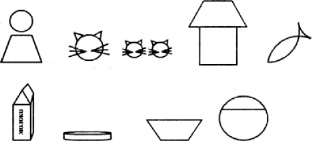 Составление рассказа по аналогии. Педагог зачитывается рассказ по сюжетной картине, дети должны составить свой рассказ аналогично услышанному.Составление рассказа по сюжетной картине и стихотворению. Например, после прочтения стихотворения «Котята» С. Михалкова дети составляют повествовательный рассказ: Жила-была одна девочка. Звали ее Маша. У Маши была кошка Мурка. Кошка родила 5 котят. Маша никак не могла придумать им имена. Наконец, она назвала их так: Раз, Два, Три, Четыре, Пять. Все котята оказались разными. Раз был весь белый. Два был серым, полосатым, очень смелым и никого не боялся (котенок на картинке). Три был умным. Это черный котенок с картины. Он никогда не шалил, слушался Машу. Четыре – рыжий котенок –устраивал шумные игры, часто гонялся за мячиком, даже за своим собственным хвостом. А котенок Пять был похож на своих братьев пятнышками на спине. Больше всего он любил спать в корзине на теплом и мягком покрывале. Котят Раз и Пять на картинке нет, они, наверное, убежали в зал.Более сложный вид рассказывания – творческий. При составлении таких рассказов, в отличие от репродуктивных, дети не имеют опоры в виде слов, картинок, символов. Они могут опираться только на свои знания, жизненный опыт, навык рассказывания и воображение. Для развития творческого рассказывания педагог предлагает детям задания с опорой на сюжетную картину.Определим виды заданий, направленных на формирование творческого вида рассказывания:– придумывание начала рассказа;– придумывание конца рассказа;– придумывание рассказа от имени какого-либо живого предмета, от первого лица;– придумывание рассказа от имени неживого предмета (оживление неживого предмета);– придумывание сказки (кантоминация). Например: «Кошка и котята научились говорить», «Если бы я была феей», «Кошка превратилась в тигрицу»;– придумывание рассказа на тему. Например: «Как ухаживать за домашними питомцами»;– рассказ по пословице;– придумывание эмоционально окрашенных рассказов (придумывание смешной истории; придумывание печальной истории);– придумывание рассказа с недостающим предметом (рассказ-рассуждение, доказательство своего мнения);– составление рассказа с введением в повествование нового предмета или персонажа;– составление рассказа с решением проблемной ситуации;– составление рассказа-инсценировки;– составление рассказа-небылицы;– сочинение стихотворения по картине.Таковы наиболее известные сегодня технологии и методы интерактивного обучения, направленные на решение задач речевого развития детей дошкольного возраста.Таким образом, современные методики и технологии речевого развития детей успешно сочетая традиции и новаторство, способствуют полноценному и своевременному овладению детьми речью. В тоже время, использование педагогических технологий в процессе формирования речевых и коммуникативных умений должно ориентироваться не на вчерашний, а на завтрашний день детского развития, на те процессы, которые лежат в зоне их ближайшего развития.